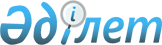 О внесении изменений в решение Аральского районного маслихата от 26 декабря 2019 года № 308 "О бюджете сельского округа Мергенсай на 2020-2022 годы"
					
			С истёкшим сроком
			
			
		
					Решение Аральского районного маслихата Кызылординской области от 30 сентября 2020 года № 397. Зарегистрировано Департаментом юстиции Кызылординской области 5 октября 2020 года № 7680. Прекращено действие в связи с истечением срока
      В соответствии со статьей 109-1 кодекса Республики Казахстан от 4 декабря 2008 года "Бюджетный кодекс Республики Казахстан" Аральский районный маслихат РЕШИЛ:
      1. Внести в решение Аральского районного маслихата от 26 декабря 2019 года № 308 "О бюджете сельского округа Мергенсай на 2020-2022 годы" (зарегистрировано в Реестре государственной регистрации нормативных правовых актов за номером 7122, опубликовано в эталонном контрольном банке нормативных правовых актов Республики Казахстан от 11 января 2020 года) следующие изменения:
      пункт 1 изложить новой редакции:
      "1. Утвердить бюджет сельского округа Мергенсай на 2020-2022 годы согласно приложениям 1, 2 и 3, в том числе на 2020 год в следующих объемах:
      1) доходы – 111 543 тысяч тенге;
      налоговые поступления – 1 985 тысяч тенге;
      неналоговые поступления – 0;
      поступления от продажи основного капитала – 0;
      поступления трансфертов – 109 558 тысяч тенге, из них субвенции – 101 411 тысяч тенге;
      2) затраты – 111 543 тысяч тенге;
      3) чистое бюджетное кредитование – 0;
      бюджетные кредиты – 0;
      погашение бюджетных кредитов – 0;
      4) сальдо по операциям с финансовыми активами – 0; 
      приобретение финансовых активов – 0;
      поступления от продажи финансовых активов государства – 0;
      5) дефицит (профицит) бюджета – 0;
      6) финансирование дефицита (использование профицита) – 0.".
      Приложение 1 указанного решения изложить в новой редакции согласно приложению к настоящему решению.
      2. Настоящее решение вводится в действие с 1 января 2020 года и подлежит официальному опубликованию. Бюджет сельского округа Мергенсай на 2020 год
					© 2012. РГП на ПХВ «Институт законодательства и правовой информации Республики Казахстан» Министерства юстиции Республики Казахстан
				
      Председатель сессии Аральского районного маслихата

Т. Бисембаев

      Секретарь Аральского районного маслихата

Д. Мадинов
Приложение к решениюАральского районного маслихатаот 30 сентября 2020 года № 397Приложение 1 к решениюАральского районного маслихатаот "26" декабря 2019 года № 308
Категория 
Категория 
Категория 
Категория 
Сумма на
2020 год
(тысяч тенге)
Класс 
Класс 
Класс 
Сумма на
2020 год
(тысяч тенге)
Подкласс
Подкласс
Сумма на
2020 год
(тысяч тенге)
Наименование 
Сумма на
2020 год
(тысяч тенге)
1
2
3
4
5
1. Доходы
111 543
1
Налоговые поступления
1 985
04
Hалоги на собственность
1 985
1
Hалоги на имущество
6
3
Земельный налог
55
4
Hалог на транспортные средства
1 924
4
Поступления трансфертов
109 558
02
Трансферты из вышестоящих органов государственного управления
109 558
3
Трансферты из бюджета района (города областного значения) 
109 558
Функциональная группа
Функциональная группа
Функциональная группа
Функциональная группа
Сумма на 
2020 год
Администратор бюджетных программ
Администратор бюджетных программ
Администратор бюджетных программ
Сумма на 
2020 год
Программа
Программа
Сумма на 
2020 год
Наименование
Сумма на 
2020 год
2. Затраты
111 543
01
Государственные услуги общего характера
20 367
124
Аппарат акима города районного значения, села, поселка, сельского округа
20 367
001
Услуги по обеспечению деятельности акима города районного значения, села, поселка, сельского округа
20 342
022
Капитальные расходы государственного органа
25
04
Образование
76 998
124
Аппарат акима города районного значения, села, поселка, сельского округа
76 998
004
Дошкольное воспитание и обучение и организация медицинского обслуживания в организациях дошкольного воспитания и обучения
76 998
05
Здравоохранение
70
124
Аппарат акима района в городе, города районного значения, поселка, села, сельского округа
70
002
Организация в экстренных случаях доставки тяжелобольных людей до ближайшей организации здравоохранения, оказывающей врачебную помощь
70
06
Социальная помощь и социальное обеспечение
1 213
124
Аппарат акима города районного значения, села, поселка, сельского округа
1 213
003
Оказание социальной помощи нуждающимся гражданам на дому
1 213
07
Жилищно-коммунальное хозяйство
903
124
Аппарат акима города районного значения, села, поселка, сельского округа
903
008
Освещение улиц населенных пунктов
215
009
Обеспечение санитарии населенных пунктов
221
011
Благоустройство и озеленение населенных пунктов
467
08
Культура, спорт, туризм и информационное пространство
10 667
124
Аппарат акима города районного значения, села, поселка, сельского округа
10 667
006
Поддержка культурно-досуговой работы на местном уровне
10 667
13
Регулирование экономической деятельности
1 325
124
Аппарат акима города районного значения, села, поселка, сельского округа
1 325
040
Реализация мероприятий для решения вопросов обустройства населенных пунктов в реализацию мер по содействию экономическому развитию регионов в рамках Государственной программы развития регионов до 2025 года
1 325
3.Чистое бюджетное кредитование
0
Бюджетные кредиты
0
5
Погашение бюджетных кредитов
0
4. Сальдо по операциям с финансовыми активами
0
Приобретение финансовых активов
0
5. Дефицит (профицит) бюджета
0
6. Финансирование дефицита (использование профицита) бюджета
0
8
Используемые остатки бюджетных средств
0
1
Свободные остатки бюджетных средств
0
01
Свободные остатки бюджетных средств
0
2
Остатки бюджетных средств на конец отчетного периода
0
01
Остатки бюджетных средств на конец отчетного периода
0